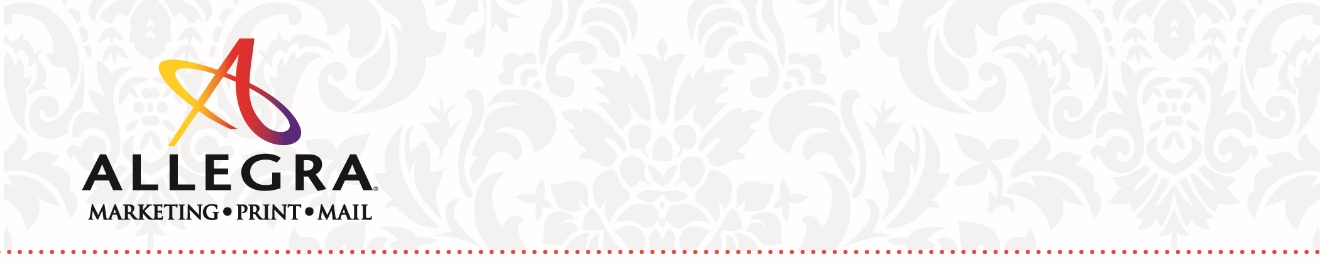 Instructions: (1) Please insert the wording you wish to appear on your ceremony program. Use only those sections that apply to your wedding. You may add, delete, or rearrange as necessary to customize your program content. (2) Save your completed document and send via email to your designer. (3) Allegra is not responsible for misspelled, incomplete or inaccurate information provided. Standard fees apply for re-printing. Thank you and Congratulations!ORDER OF CEREMONYWEDDING PARTY  Officiant: Celebrant: Parents of the Bride: Parents of the Groom: Grandparents :  (You may add the relationship to the bride or groom if desired)Matron Honor: Bridesmaids:Best Man: Groomsmen:Ushers:Reader:Musician: THANK YOU(Insert text here)NEW ADDRESS(Insert text here)IN MEMORIAM(Insert text here)OTHER CONTENT(Insert text here)